Российская Федерация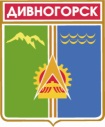 Администрация города ДивногорскаКрасноярского края П О СТ А Н О В Л Е Н И Е06.05.2020г.				г. Дивногорск						№ 58п О признании утратившим силупостановления администрации г. Дивногорска№ 1397п от 28.11.2006Руководствуясь статьей 53 Устава города Дивногорска,ПОСТАНОВЛЯЮ:1. Признать утратившим силу постановление администрации г. Дивногорска от 28.11.2006 № 1397п «Об утверждении порядка и нормах расходования средств по отрасли «Физическая культура и спорт» в г. Дивногорске».2. Настоящее постановление подлежит опубликованию в средствах массовой информации и размещению на официальном сайте администрации города Дивногорска в информационно-телекоммуникационной сети «Интернет».3. Настоящее постановление вступает в силу в день, следующий за днём его официального опубликования.4. Контроль за исполнением настоящего постановления оставляю за собой.Глава города								С.И. Егоров